УТВЕРЖДАЮ: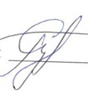 																Заведующий  МАДОУ № 35																_________ Г.З.СуковскаяРасписание непосредственной образовательной  деятельностив  МАДОУ № 35 г.Апатиты на 2021 – 2022  учебный год (здание №2).ГруппыПонедельникВторникВторникСредаЧетвергЧетвергПятницаСредняя №110 зан. / 20 мин.Ладушки1. Развитие речи2.Музыкальное 850 – 9101.Познавательное / Ознакомление с окружающим миром2. Физкультура 1515-15351.Познавательное / Ознакомление с окружающим миром2. Физкультура 1515-15351. Познавательное ФЭМП 2. Музыка 850 – 9101. Рисование2. Физкультура 1515-15351. Рисование2. Физкультура 1515-15351.Аппликация/лепка/ручной труд2.Физкультура 1515-1535 или улицаСредняя №210 зан. / 20 минНепоседы1. Развитие речи2. Музыка 920 – 9401. Рисование2. Физкультура 1545-16051. Рисование2. Физкультура 1545-16051. Познавательное. ФЭМП2. Музыка 920 – 9401. Познавательное / Ознакомление с окружающим миром2. Физкультура 1545-16051. Познавательное / Ознакомление с окружающим миром2. Физкультура 1545-16051.Аппликация/лепка/ручной труд2.Физкультура 1545-1605 или улицаСтаршая №113 зан. / 25 мин.Бабочки1.Развитие речи2.Рисование3.Физкультура  950 – 10151.Познавательное. ФЭМП2.Рисование3. Музыка 850 – 915Шахматы 15.1015.101.Развитие речи2. Физкультура на улице1. Познавательное2.Аппликация/лепка/ручной труд3. Музыка 850 – 915Шахматы 15.101. Познавательное / Ознакомление с окружающим миром2. Физкультура  900-925Старшая №213 зан. / 25 мин.Искрята1.Познавательное. ФЭМП2.Рисование3.Физкультура 1025 – 10501.Развитие речи.2. Рисование3.Музыка 925 – 950Шахматы 15.1015.101.Аппликация/лепка/ручной труд2.Познавательное/Конструирование2. Физкультура на улице1.Музыка 925-9502.Развитие речиШахматы 15.101. Познавательное / Ознакомление с окружающим миром2. Физкультура  935 – 1000Подгот. к школе группа №114 зан. / 30 мин.Лучики1.Познавательное2.Рисование3. Физкультура на улице1.Развитие речи/Грамота2.Познавательное (ФЭМП) 3. Музыка 1000 – 1030Шахматы 15.1015.101. Развитие речи2. Познавательное / Ознакомление с окружающим миром3. Физкультура  950 – 10201. Познавательное2.Аппликация/лепка/ручной труд3. Музыка 1000 – 1030Шахматы 15.101.Рисование2.Физкультура     1000- 1030Подгот. к школе группа № 214 зан. / 30 мин.Акварелька1.Познавательное2.Рисование3. Физкультура на улице1.Развитие речи/Грамота2.Познавательное (ФЭМП) 3. Музыка 1040 – 1110Шахматы 15.1015.101. Развитие речи2. Познавательное / Ознакомление с окружающим миром3. Физкультура 1030 – 11001. ФЭМП2.Аппликация/лепка/ручной труд3.  Музыка 1040 – 1110Шахматы 15.101.Рисование2.Физкультура     1040- 1110